№ п/пНаименование товара, работ, услугЕд. изм.Кол-воТехнические, функциональные характеристикиТехнические, функциональные характеристики№ п/пНаименование товара, работ, услугЕд. изм.Кол-воПоказатель (наименование комплектующего, технического параметра и т.п.)Описание, значение1Песочница с распашной крышкой МФ 3.021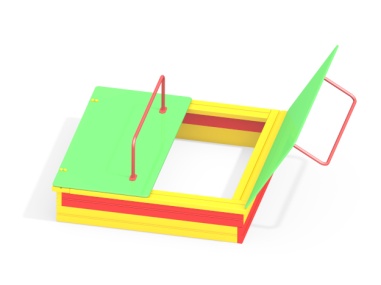 Шт. 11Песочница с распашной крышкой МФ 3.021Шт. 1Высота  (мм)    6601Песочница с распашной крышкой МФ 3.021Шт. 1Длина  (мм)15001Песочница с распашной крышкой МФ 3.021Шт. 1Ширина  (мм)15001Песочница с распашной крышкой МФ 3.021Шт. 1Применяемые материалы Применяемые материалы 1Песочница с распашной крышкой МФ 3.021Шт. 1БрусВ кол-ве 12шт.должны быть из деревянных брусьев, толщиной не менее 1Песочница с распашной крышкой МФ 3.021Шт. 1РучкиВ кол-ве 2 шт. должен быть выполнен из  металлической трубы диаметром не менее 32 мм с толщиной стенки не менее 2 мм..1Песочница с распашной крышкой МФ 3.021Шт. 1КрышкаВ кол-ве 2шт. должны быть выполнены из фанеры толщиной не менее 15 мм марки ФСФ сорт не ниже 2/2, все углы фанеры должны быть закругленными, радиус не менее 20мм, ГОСТ Р 52169-20121Песочница с распашной крышкой МФ 3.021Шт. 1МатериалыКлееный деревянный брус  и деревянные бруски должны быть выполнены из сосновой древесины, подвергнуты специальной обработке и сушке до мебельной влажности 7-10%, тщательно отшлифованы  со всех сторон и покрашены в заводских условиях профессиональными двух компонентными красками. Влагостойкая фанера должна быть  марки ФСФ сорт не ниже 2/2, все углы фанеры должны быть закругленными, радиус не менее 20мм, ГОСТ Р 52169-2012 и окрашенная двухкомпонентной краской, специально предназначенной для применения на детских площадках, стойкой к сложным погодным условиям, истиранию, устойчивой к воздействию ультрафиолета и влаги. Металл покрашен полимерной порошковой краской. Заглушки пластиковые, цветные. Все метизы оцинкованы.1Песочница с распашной крышкой МФ 3.021Шт. 1ОписаниеПесочница состоит из деревянных брусьев, сечением не менее 140х40 мм, с распашными крышками из фанеры толщиной не менее 15 мм. Вся конструкция должна крепится на 4 металлические уголка (сварная конструкция), позволяющих скрепить одновременно бортовые брусья и накрывочные брусья, а нижнее основание уголка должно бетонороваться.